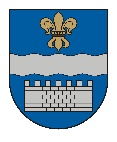 DAUGAVPILS DOMEK. Valdemāra iela 1, Daugavpils, LV-5401, tālr. 65404344, 65404365, fakss 65421941 e-pasts info@daugavpils.lv   www.daugavpils.lvL Ē M U M SDaugavpilī2021.gada 29.jūlijā		  					         Nr.462         (prot.Nr.31,  3.§)Par pārstāvību Latgales plānošanas reģiona attīstības padomēPamatojoties uz likuma “Par pašvaldībām” 21.panta pirmās daļas 9.punktu, Reģionālās attīstības likuma 17.panta pirmo daļu, atklāti balsojot: PAR – 13 (I.Aleksejevs, A.Elksniņš, A.Gržibovskis, L.Jankovska, I.Jukšinska, V.Kononovs, N.Kožanova, M.Lavrenovs, J.Lāčplēsis, I.Prelatovs, V.Sporāne-Hudojana, M.Truskovskis, A.Vasiļjevs), PRET – nav, ATTURAS – 2(P.Dzalbe, I.Šķinčs), Daugavpils dome nolemj:Deleģēt Daugavpils pilsētas domes deputātu Jāni Lāčplēsi pārstāvībai Latgales plānošanas reģiona attīstības padomē.Atzīt par spēku zaudējušu Daugavpils pilsētas domes 2019.gada 25.jūlija lēmumu Nr.480.Domes priekšsēdētājs			( personiskais paraksts)                                 A.Elksniņš 